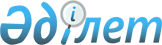 Об определении мест для размещения агитационных печатных материалов и представлении кандидатам помещении для встреч с избирателями
					
			Утративший силу
			
			
		
					Постановление акимата Жарминского района Восточно-Казахстанской области от 16 марта 2015 года № 61. Зарегистрировано Департаментом юстиции Восточно-Казахстанской области 3 апреля 2015 года № 3825. Утратило силу постановлением акимата Жарминского района Восточно-Казахстанской области от 13 февраля 2019 года № 33
      Сноска. Утратило силу постановлением акимата Жарминского района Восточно-Казахстанской области от 13.02.2019 № 33 (вводится в действие по истечении десяти календарных дней после дня его первого официального опубликования).

      Примечание РЦПИ.

      В тексте документа сохранена пунктуация и орфография оригинала.
      В соответствии с пунктами 4, 6 статьи 28 Конституционного Закона Республики Казахстан от 28 сентября 1995 года "О выборах в Республике Казахстан", пунктом 2 статьи 31 Закона Республики Казахстан от 23 января 2001 года "О местном государственном управлении и самоуправлении в Республике Казахстан", акимат Жарминского района ПОСТАНОВЛЯЕТ:
      1. Определить совместно с Жарминской районной территориальной избирательной комиссией места для размещения агитационных печатных материалов согласно приложению № 1.
      2. Определить места для встреч с избирателями кандидатов в Президенты Республики Казахстан для представлении помещении на договорной основе согласно приложению № 2. 
      3. Контроль за исполнением настоящего постановления возложить на заместителя акима района Брынзова С.
      4. Настоящее постановление вводится в действие по истечении десяти календарных дней после дня его первого официального опубликования.
      Согласовано:
      "16" марта 2015 год Места для размещения агитационных печатных материалов Места для встреч с избирателями кандидатов в Президенты Республики Казахстан для представлении помещении на договорной основе
					© 2012. РГП на ПХВ «Институт законодательства и правовой информации Республики Казахстан» Министерства юстиции Республики Казахстан
				
      Аким района 

Мухтарханов А.

      Председатель Жарминской районной

      территориальной избирательной комиссии 

Б. Оразгалиев
Приложение № 1 
к постановлению акимата 
Жарминского района 
№ 61 от 16 марта 2015 г.
№

п/п

Номер избирательного участка

Наименование населенного пункта

Место для размещения агитационных материалов

 

Теристанбалинский сельский округ

1

2
515

580
село Теристанбалы село Узынжал 
Стенд возле здания школы 

Стенд возле здания школы
Шалабайский сельский округ

3

4
516

519
село Шалабай 

село Жана ауыл 
Стенд напротив здания акимата

Стенд возле здания школы 
Калбатауский сельский округ

5

6

7

8

9

10

11

12
528

529

530

531

533

535

536

1146

 
село Калбатау 

село Калбатау 

село Калбатау

село Калбатау 

село Ортабулак

село Батыр Капай село Жанаозен

село Калбатау 

(закрытое) 
Стенд на центральной площади, улица Достык

Стенд на центральной площади, улица Достык

Стенд на центральной площади, улица Достык

Стенд на центральной площади, улица Достык

Стенд возле здания клуба

Стенд возле здания почты

Стенд возле здания врачебной амбулатории 

Стенд на центральной площади, улица Достык
Жарыкский сельский округ

13

14

 
538

560

 
село Малай 

село Жарык
Стенд возле здания школы

Стенд возле здания бытового обслуживания населения
Бирликшильский сельский округ

15

16
539

542
село Сулусары 

село Шымылдық 
Стенд возле здания почты

Стенд возле конторы крестьянского хозяйства "Адиль"
Каратобинский сельский округ

17

18

19
543

544

545
село Былкылдак

село Кентарлау 

село Каратобе
Стенд возле здания клуба 

Стенд возле здания почты 

Стенд возле здания почты 
Бирликский сельский округ

20
546
село Бирлик 
Стенд возле здания клуба 
Капанбулакский сельский округ

21

22

23
549

550

551
село Капанбулак 

село Егинбулак 

село Балыктыколь 
Стенд возле здания школы

Стенд возле здания школы

Стенд возле фельдшерского пункта 
Кызылагашский сельский округ

24

25
553

555
село Карасу

 село Кызылагаш 
Стенд в центре села 

Стенд возле здания магазина "Анель"
Ушбиикский сельский округ

26
556
село Ушбиик 
Стенд возле здания магазина "Балапанова"
Аршалинский сельский округ

27

28
558

559
село Аршалы 

село Жарыктас 
Стенд возле здания сельского клуба

Стенд возле здания медицинского пункта
Акжальский сельский округ

29

30
562

563
село Акжал 

село Боке 
Стенд возле здания школы

Стенд в центре села
поселок Жангизтобе

31

32

33

34

35

36
564

565

566

567

524

525
поселок Жангизтобе 

поселок Жангизтобе 

поселок Жангизтобе 

село Шуак 

село Шуак (закрытое)

поселок Жангизтобе 

(закрытое)
Стенд возле конторы нефтебазы, квартал №3

Стенд возле здания школы, квартал №7

Стенд возле здания врачебной амбулаторий, квартал №5

Стенд возле здания школы

Стенд возле здания штаба батальона воинской части № 6699

Стенд возле здания штаба воинской части №2544
поселок Жарма

37

38
568

569
поселок Жарма 

село Каракойтас 
Стенд возле здания почты 

Стенд возле здания станций
поселок Ауэзов

39

40
570

571
поселок Ауэзов 

поселок Ауэзов 
Стенд на центральной площади, улица Мира

Стенд на центральной площади, улица Мира
Белтерекский сельский округ

41

42

43
572

573

574
село Белтерек 

село Карашоқы 

село 8 Марта 
Стенд возле здания школы

Стенд возле конторы крестьянского хозяйства "Айтас"

Стенд возле здания школы
Божегурский сельский округ

44

45

46
575

576

577
село Каражал

село Укили 

село Салкынтобе 
Стенд возле здания школы

Стенд возле здания школы

Стенд возле здания почты 
Дельбегетейский сельский округ

47
578
село Конырбиик
Стенд возле здания почты
Жайминский сельский округ

48
581
село Жайма 
Стенд возле здания молодежного центра 
Карасуский сельский округ

49

50
583

584
село Карасу 

село Аскаралы 
Стенд возле магазина "Жас канат"

Стенд возле здания школы
город Шар

51

52

53

54

55
521

522

523

585

586
город Шар 

город Шар 

город Шар 

село Кезенсу 

село Кошек 
Стенд на центральной площади, улица Кабанбая

Стенд на центральной площади, улица Кабанбая

Стенд на центральной площади, улица Кабанбая

Стенд возле здания школы

Стенд возле здания школы
поселок Суыкбулак

56

57

58
588

589

590
станция Суыкбулак 

поселок Суыкбулак

станция Дельбегетей 
Стенд возле здания бывшей почты 

Стенд возле здания школы

Стенд возле здания станций Приложение № 2 
к постановлению 
акимата Жарминского района 
№ 61 от 16 марта 2015 г.
№

п/п

Номер избирательных участков

Наименование населенных пунктов

Помещении для встреч

Теристанбалинский сельский округ

1

2
515

580
село Теристанбалы

село Узынжал 
село Теристанбалы, здание школы

 
Шалабайский сельский округ

3

4
516

519
село Шалабай

село Жанаауыл 
село Шалабай, здание школы 
Калбатауский сельский округ

5

6

7

8

9

10

11

12
528

529

530

531

533

535

536

1146
село Калбатау 

село Калбатау 

село Калбатау

село Калбатау

село Ортабулак

село Батыр Капай 

село Жанаозен

село Калбатау (закрытое)
село Калбатау, здание районного Дома культуры 

 
Жарыкский сельский округ

13

14
538

560
село Малай 

село Жарык
село Жарык, здание школы 

 
Бирликшильский сельский округ

15

16
539

542
село Сулусары 

село Шымылдык
село Сулусары, здание школы

 
Каратобинский сельский округ

17

18

19
543

544

545
село Былкылдак

село Кентарлау

село Каратобе
село Каратобе, здание школы
Бирликский сельский округ

20
546
село Бирлик
село Бирлик, здание клуба 
Капанбулакский сельский округ

21

22

23
549

550

551
село Капанбулак

село Егинбулак

село Балыктыколь
село Капанбулак, здание школы 

 
Кызылагашский сельский округ

24

25
553

555
село Карасу

село Кызылагаш
село Кызылагаш, здание клуба 

 
Ушбиикский сельский округ

26
556
село Ушбиик
село Ушбиик, здание клуба 
Аршалинский сельский округ

27

28
558

559
село Аршалы 

село Жарыктас
село Аршалы, здание молодежного центра 
Акжальский сельский округ

29

30
562

563
село Акжал 

село Боке
село Акжал, здание школы

 
поселок Жангизтобе

31

32

33

34

35

36
564

565

566

567

524

525
поселок Жангизтобе

поселок Жангизтобе

поселок Жангизтобе

село Шуак

село Шуак (закрытое)

поселок Жангизтобе (закрытое)
п.Жангизтобе, здание школы 

 
поселок Жарма

37

38
568

569
поселок Жарма 

село Каракойтас 
п.Жарма, здание клуба
поселок Ауэзов

39

40
570

571
поселок Ауэзов

поселок Ауэзов
п.Ауэзов, здание школы 

 
Белтерекский сельский округ

41

42

43
572

573

574
село Белтерек

село Карашокы

село 8 Марта
село Белтерек, здание школы 

 
Божегурский сельский округ

44

45

46
575

576

577
село Каражал

село Укили

село Салкынтобе
село Салкынтобе, здание молодежного центра
Делбегетей ауылдық округі

47
578
село Конырбиик 
село Конырбиик, здание школы 
Жайминский сельский округ

48
581
село Жайма
село Жайма, здание школы
Карасуский сельский округ

49

50
583

584
село Карасу 

село Аскаралы
село Карасу, здание школы
город Шар

51

52

53

54

55
521

522

523

585

586
город Шар

город Шар

город Шар 

село Кезенсу 

село Кошек
город Шар, здание Дома культуры

 
поселок Суыкбулак

56

57

58
588

589

590
станция Суыкбулак

поселок Суыкбулак

станция Дельбегетей 
поселок Суыкбулак, здание школы

 